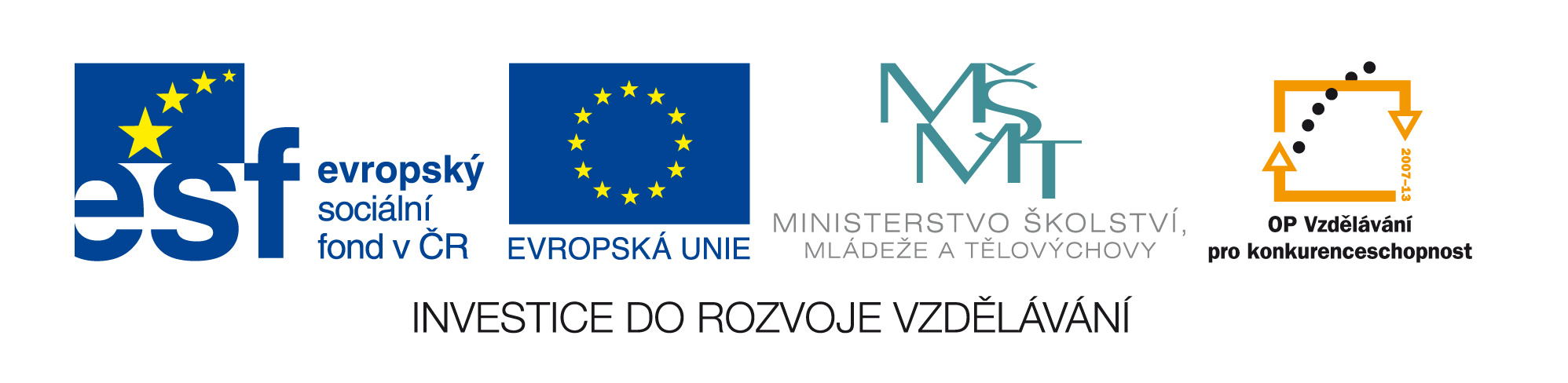 ZÁVAZNÁ PŘIHLÁŠKA na exkurzi do Plzně a Chebu v rámci projektu CORONA CULTURAETermín zájezdu: 20. – 21. 02. 2014Jméno a příjmení:Studijní obor a ročník:Přesná adresa trvalého bydliště:Rodné číslo:Telefon/mobil:E-mail:Závazně se přihlašuji na exkurzi studentů uměnovědných a uměleckých oborů UJEP do Plzně.Datum:Podpis:Důležité upozornění:  Přihlášku zašlete elektronicky na adresu jakub.patek@ujep.cz a fyzicky předejte dr. Pátkovi nejpozději do 10. 02 2015 (jede ten, kdo se přihlásí dříve, takže neváhejte). Písemnou přihlášku odevzdejte nejpozději do 15. 02 .2014.